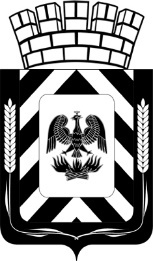 КОНТРОЛЬНО-СЧЕТНАЯ ПАЛАТАЛЕНИНСКОГО ГОРОДСКОГО ОКРУГАМОСКОВСКОЙ ОБЛАСТИПРЕДСТАВЛЕНИЕ № 2В соответствии с пунктом 2.1 плана работы Контрольно-счетной палаты Ленинского городского округа на 2022 год проведено контрольное мероприятие «Внешняя проверка бюджетной отчетности главных администраторов бюджетных средств Ленинского городского округа за 2021 год» на объекте: администрация Ленинского городского округа Московской области в период с 07 февраля по 22 апреля 2022 года.По результатам указанного контрольного мероприятия выявлены следующие нарушения.1.1. Нарушения приказа Министерства финансов Российской Федерации от 01.12.2010 № 157н «Об утверждении Единого плана счетов бухгалтерского учета для органов государственной власти (государственных органов), органов местного самоуправления, органов управления государственными внебюджетными фондами, государственных академий наук, государственных (муниципальных) учреждений и Инструкции по его применению» (далее – Приказ № 157н):- в нарушение п.302 Приказа № 157н, суммы отпускных выплат, начисленных по ежегодному оплачиваемому отпуску за неотработанные дни отпуска, не отражались на счете бухгалтерского учета № 1.401.50.000 «Расходы будущих периодов»;           - в нарушение п.199 Приказа № 157н,  поступления денежных средств по возмещению расходов за коммунальные услуги и расходов по содержанию имущества, переданного по договору безвозмездного пользования недвижимым имуществом от 01.01.2021 № 2021/1, учитывались на счете № 1.302.25.000 «Расчеты по работам, услугам по содержанию имущества» в корреспонденции со счетом № 1.401.20.000 «Расходы текущего финансового года» (сторно) вместо счета № 1.205.35.000 «Расчеты по условным арендным платежам» в корреспонденции со счетом № 1.401.10.000 «Доходы текущего финансового года»;- в нарушение п.3 Приказа № 157н, в главной книге за 2021 год начисления неналоговых доходов, а именно: доходов по договорам купли-продажи, доходов от предоставления в аренду земельных участков и имущества, производились в объеме полученных доходов. Поскольку по данным аналитического учета договоров купли-продажи, доходов от предоставления в аренду земельных участков и имущества в Управлении земельно-имущественных отношений администрации Ленинского городского округа по состоянию на 01.01.2022 имеется дебиторская задолженность по неналоговым доходам в указанной части.1.2. Проверкой бюджетной отчетности подведомственных администрации Ленинского городского округа муниципальных учреждений, проведенной в рамках контрольного мероприятия, выявлены нарушения Федерального закона от 06.12.2011 № 402-ФЗ «О бухгалтерском учете», приказа Министерства финансов Российской Федерации от 31.12.2016         № 258н «Об утверждении федерального стандарта бухгалтерского учета для организаций государственного сектора «Аренда», Планов счетов бухгалтерского учета, применяемых казенными, бюджетными, автономными учреждениями.2. С учетом изложенного администрации Ленинского городского округа Московской области надлежит выполнить следующие требования:2.1. Соблюдать требования приказа Министерства финансов Российской Федерации от 01.12.2010 № 157н «Об утверждении Единого плана счетов бухгалтерского учета для органов государственной власти (государственных органов), органов местного самоуправления, органов управления государственными внебюджетными фондами, государственных академий наук, государственных (муниципальных) учреждений и Инструкции по его применению» в части:- отражения сумм отпускных выплат, начисленных по ежегодному оплачиваемому отпуску за неотработанные дни отпуска, как расходов будущих периодов; - учета поступлений денежных средств по возмещению расходов за коммунальные услуги и расходов по содержанию имущества, переданного по договору безвозмездного пользования, как расчетов по условным арендным платежам;- отражения в регистрах бухгалтерского учета начислений неналоговых доходов, а именно: доходов по договорам купли-продажи, доходов от предоставления в аренду земельных участков и имущества.2.2. Осуществлять контроль за соблюдением подведомственными учреждениями требований ведения бухгалтерского учета, Инструкций по применению планов счетов бухгалтерского учета, в том числе в части отражения:- объектов операционной аренды (помещений, принятых по договорам безвозмездного пользования) как прав пользования нефинансовыми активами;- объектов движимого и недвижимого имущества на соответствующих счетах бухгалтерского учета; - назначений по доходам планового периода на счетах бухгалтерского учета 507.00, предназначенных для отражения утвержденных объемов финансового обеспечения.В соответствии с частью 3 статьи 16 Федерального закона от 07.02.2011 № 6-ФЗ «Об общих принципах организации и деятельности контрольно-счетных органов субъектов Российской Федерации и муниципальных образований» необходимо уведомить Контрольно-счетную палату Ленинского городского округа о принятых решениях и мерах по результатам выполнения настоящего Представления в письменной форме в течение месяца со дня получения Представления.Неисполнение или ненадлежащее исполнение Представления Контрольно-счетной палаты Ленинского городского округа влечет за собой ответственность, установленную законодательством Российской Федерации.Информация о принятых решениях и мерах по результатамвнесённых представлений и предписаний по итогам контрольного мероприятия«Внешняя проверка бюджетной отчетности главных администраторов бюджетных средств Ленинского городского округа за 2021 год» (пункт 2.1 Плана работы КСП Ленинского городского округа)	Требования представления Контрольно-счётной палаты Ленинского городского округа Московской области от 16.05.2022 № 2 выполнены в полном объёме.от 16.05.2022